	OFFICE OF THE CHANCELLOR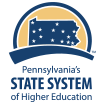 	Academic AffairsProgram ReorganizationApplicable for Majors, Minors, Certificates and Concentrations (Active or Moratorium).*All fields must be completed as applicable.**34 CFR § 602.22(b)(b) Institutions that have been placed on probation or equivalent status, have been subject to negative action by the agency over the prior three academic years, or are under a provisional certification, as provided in 34 CFR 668.13, must receive prior approval for the following additional changes (all other institutions must report these changes within 30 days to their accrediting agency): (1) A change in an existing program's method of delivery. (2) An aggregate change of 25 percent or more of the clock hours, credit hours, or content of a program since the agency's most recent accreditation review. (3) The development of customized pathways or abbreviated or modified courses or programs to - (i) Accommodate and recognize a student's existing knowledge, such as knowledge attained through employment or military service; and (ii) Close competency gaps between demonstrated prior knowledge or competency and the full requirements of a particular course or program. (4) Entering into a written arrangement under 34 CFR 668.5 under which an institution or organization not certified to participate in the title IV, HEA programs offers up to 25 percent of one or more of the accredited institution's educational programs. HEADER INFORMATIONHEADER INFORMATIONHEADER INFORMATIONHEADER INFORMATIONHEADER INFORMATIONHEADER INFORMATIONHEADER INFORMATIONHEADER INFORMATIONUniversity: University: Type of Program To Be Reorganized:  Type of Program To Be Reorganized:  Type of Program To Be Reorganized:  Type of Program To Be Reorganized:  Type of Program To Be Reorganized:  Type of Program To Be Reorganized:  Proposed Implementation Date:  Proposed Implementation Date:  Proposed Implementation Date:  Proposed Implementation Date:  Proposed Implementation Date:  Proposed Implementation Date:  Proposed Implementation Date:  Proposed Implementation Date:  (S) TO BE REORGANIZEDNote Well: Post-reorganization, this program will not exist as an active program in the API; as such, enrollments and completions will not be reported for this program (S) TO BE REORGANIZEDNote Well: Post-reorganization, this program will not exist as an active program in the API; as such, enrollments and completions will not be reported for this program (S) TO BE REORGANIZEDNote Well: Post-reorganization, this program will not exist as an active program in the API; as such, enrollments and completions will not be reported for this program (S) TO BE REORGANIZEDNote Well: Post-reorganization, this program will not exist as an active program in the API; as such, enrollments and completions will not be reported for this program (S) TO BE REORGANIZEDNote Well: Post-reorganization, this program will not exist as an active program in the API; as such, enrollments and completions will not be reported for this program (S) TO BE REORGANIZEDNote Well: Post-reorganization, this program will not exist as an active program in the API; as such, enrollments and completions will not be reported for this program (S) TO BE REORGANIZEDNote Well: Post-reorganization, this program will not exist as an active program in the API; as such, enrollments and completions will not be reported for this program (S) TO BE REORGANIZEDNote Well: Post-reorganization, this program will not exist as an active program in the API; as such, enrollments and completions will not be reported for this program ** To reorganize more than one program/concentration, click a text field below and then click the “+” sign on the lower right-hand side of the section.NOTE: If reorganizing a program, there is no need to list each concentration within that program as they would be reorganized automatically.** To reorganize more than one program/concentration, click a text field below and then click the “+” sign on the lower right-hand side of the section.NOTE: If reorganizing a program, there is no need to list each concentration within that program as they would be reorganized automatically.** To reorganize more than one program/concentration, click a text field below and then click the “+” sign on the lower right-hand side of the section.NOTE: If reorganizing a program, there is no need to list each concentration within that program as they would be reorganized automatically.** To reorganize more than one program/concentration, click a text field below and then click the “+” sign on the lower right-hand side of the section.NOTE: If reorganizing a program, there is no need to list each concentration within that program as they would be reorganized automatically.** To reorganize more than one program/concentration, click a text field below and then click the “+” sign on the lower right-hand side of the section.NOTE: If reorganizing a program, there is no need to list each concentration within that program as they would be reorganized automatically.** To reorganize more than one program/concentration, click a text field below and then click the “+” sign on the lower right-hand side of the section.NOTE: If reorganizing a program, there is no need to list each concentration within that program as they would be reorganized automatically.** To reorganize more than one program/concentration, click a text field below and then click the “+” sign on the lower right-hand side of the section.NOTE: If reorganizing a program, there is no need to list each concentration within that program as they would be reorganized automatically.** To reorganize more than one program/concentration, click a text field below and then click the “+” sign on the lower right-hand side of the section.NOTE: If reorganizing a program, there is no need to list each concentration within that program as they would be reorganized automatically.*If concentration(s) is/are being reorganized within the same major, please identify the associated Major below**If concentration(s) is/are being reorganized within the same major, please identify the associated Major below**If concentration(s) is/are being reorganized within the same major, please identify the associated Major below**If concentration(s) is/are being reorganized within the same major, please identify the associated Major below**If concentration(s) is/are being reorganized within the same major, please identify the associated Major below**If concentration(s) is/are being reorganized within the same major, please identify the associated Major below**If concentration(s) is/are being reorganized within the same major, please identify the associated Major below**If concentration(s) is/are being reorganized within the same major, please identify the associated Major below*Major Name: Major Name: Major Name: Major Name: Major Name: Major Name: Major Name: Major Name: Major Award: Major Award: Major Award: Major Award: Major CIP: Major API Object Id: Major API Object Id: Major API Object Id: **Reminder to Notify MSCHE if applicable**Reminder to Notify MSCHE if applicable**Reminder to Notify MSCHE if applicable**Reminder to Notify MSCHE if applicable**Reminder to Notify MSCHE if applicable**Reminder to Notify MSCHE if applicable**Reminder to Notify MSCHE if applicable**Reminder to Notify MSCHE if applicableREORGANIZED  Note Well: Post-reorganization, this is the only program that will be active in the API; as such, all enrollments and completions will be reported for this reorganized programREORGANIZED  Note Well: Post-reorganization, this is the only program that will be active in the API; as such, all enrollments and completions will be reported for this reorganized programREORGANIZED  Note Well: Post-reorganization, this is the only program that will be active in the API; as such, all enrollments and completions will be reported for this reorganized programREORGANIZED  Note Well: Post-reorganization, this is the only program that will be active in the API; as such, all enrollments and completions will be reported for this reorganized programREORGANIZED  Note Well: Post-reorganization, this is the only program that will be active in the API; as such, all enrollments and completions will be reported for this reorganized programREORGANIZED  Note Well: Post-reorganization, this is the only program that will be active in the API; as such, all enrollments and completions will be reported for this reorganized programREORGANIZED  Note Well: Post-reorganization, this is the only program that will be active in the API; as such, all enrollments and completions will be reported for this reorganized programREORGANIZED  Note Well: Post-reorganization, this is the only program that will be active in the API; as such, all enrollments and completions will be reported for this reorganized programName: Name: Name: Name: Name: Name: Award : Award : CIP: Delivery Methods:Delivery Methods: Face-to-Face Online 100% Blended/Hybrid Interactive TV Multi-modal/HyFlexCredits to Complete DegreeCredits to Complete DegreeCredits to Complete DegreeMajor/Cognate Credits Required:  Major/Cognate Credits Required:  Delivery Methods:Delivery Methods: Face-to-Face Online 100% Blended/Hybrid Interactive TV Multi-modal/HyFlexDepartment: Department: Department: Department: Department: Delivery Methods:Delivery Methods: Face-to-Face Online 100% Blended/Hybrid Interactive TV Multi-modal/HyFlexConcentrations (if applicable)* Only use if Program being reorganized has concentration(s).** To reorganize more than one concentration, click a text field below and then click the “+” sign on the lower right-hand side of the section.Concentrations (if applicable)* Only use if Program being reorganized has concentration(s).** To reorganize more than one concentration, click a text field below and then click the “+” sign on the lower right-hand side of the section.Concentrations (if applicable)* Only use if Program being reorganized has concentration(s).** To reorganize more than one concentration, click a text field below and then click the “+” sign on the lower right-hand side of the section.Concentrations (if applicable)* Only use if Program being reorganized has concentration(s).** To reorganize more than one concentration, click a text field below and then click the “+” sign on the lower right-hand side of the section.Concentrations (if applicable)* Only use if Program being reorganized has concentration(s).** To reorganize more than one concentration, click a text field below and then click the “+” sign on the lower right-hand side of the section.Concentrations (if applicable)* Only use if Program being reorganized has concentration(s).** To reorganize more than one concentration, click a text field below and then click the “+” sign on the lower right-hand side of the section.Concentrations (if applicable)* Only use if Program being reorganized has concentration(s).** To reorganize more than one concentration, click a text field below and then click the “+” sign on the lower right-hand side of the section.Concentrations (if applicable)* Only use if Program being reorganized has concentration(s).** To reorganize more than one concentration, click a text field below and then click the “+” sign on the lower right-hand side of the section.RATIONALE FOR REORGANIZATIONRATIONALE FOR REORGANIZATIONExplain the motivating factors leading to the decision to reorganize and, if applicable, reinstate this program.Explain the motivating factors leading to the decision to reorganize and, if applicable, reinstate this program.DESCRIPTIONDESCRIPTIONProvide a brief description that includes the purpose of the program.Provide a brief description that includes the purpose of the program.CURRENTREORGANIZEDSTUDENT OUTCOMESSTUDENT OUTCOMESProvide the student learning outcomes for the program.Provide the student learning outcomes for the program.CURRENTREORGANIZEDCURRICULUM REQUIREMENTSCURRICULUM REQUIREMENTSProvide a summary of the reorganization of the curriculum, to include a list of the required courses.  Provide catalog descriptions of each of the required courses including course prefix/number, title, credits, pre-requisites and/or co-requisites. Provide a summary of the reorganization of the curriculum, to include a list of the required courses.  Provide catalog descriptions of each of the required courses including course prefix/number, title, credits, pre-requisites and/or co-requisites. ADDITIONAL COMMENTSADDITIONAL COMMENTSProvide any information you would otherwise have in your cover email.Provide any information you would otherwise have in your cover email.